KOLESARSKI  IZLET  V  SPOMIN  JURETU  ROBIČUOkrog  100 kolesarjev  se nas je zbralo v soboto, 14.4.2012, ob 11 uri pred športno dvorano pod Mežakljo z namenom udeležiti se kolesarskega izleta v spomin  na Jureta Robiča.Po nagovoru župana Občine JeseniceTomaža Tom Mencingerja, direktorja dirke Okoli Slovenije  Andreja Berginca in predstavnika slovenske vojske Simona Zupančiča smo se kolesarji podali na 25 km pot do pokopališča v  Kranjski Gori.Kljub slabemu vremenu so se kolesarskega izleta v spomin Jureta Robiča udeležili kolesarji  iz  vse Slovenije. Tudi dva člana DU Jesenice, Luka in Drago, sta bila med njimi. Kolesarski tek ni bil prav nič lahek, kajti med kolesarji je bilo mnogo polprofesionalnih članov klubov.Že po 1uri in 15 minut smo prispeli v Kranjsko goro. Nekateri  smo prižgali sveče na Juretovem  grobu in obudili spomin na njegove zmage.  Dež nas je priganjal. Že malo premočeni smo hitro odpeljali nazaj proti Jesenicam. Poslovili smo se z željo, da se vidimo spet naslednje leto.  Napisal: Luka Vujičić              Foto: Luka Vujičić              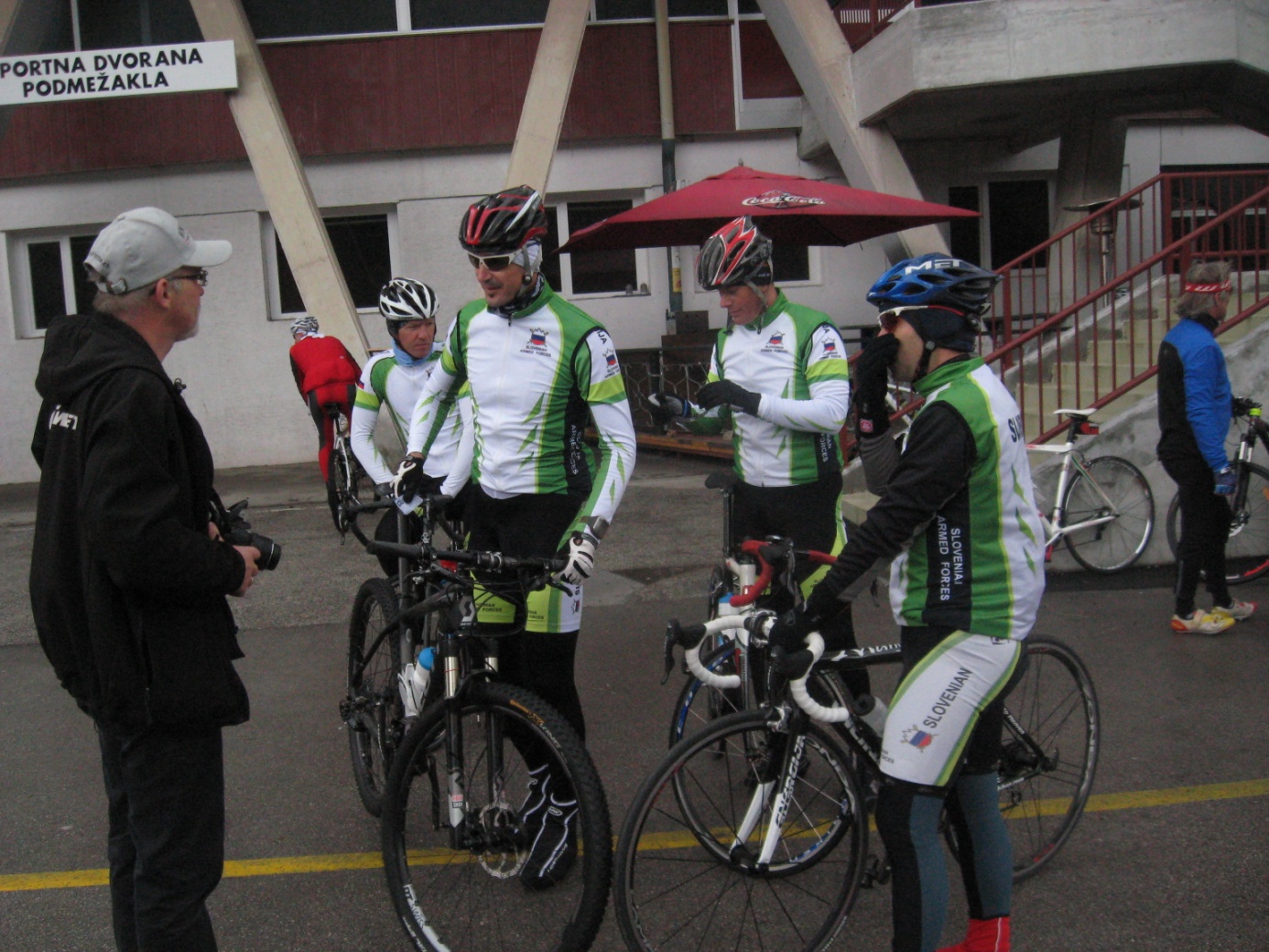 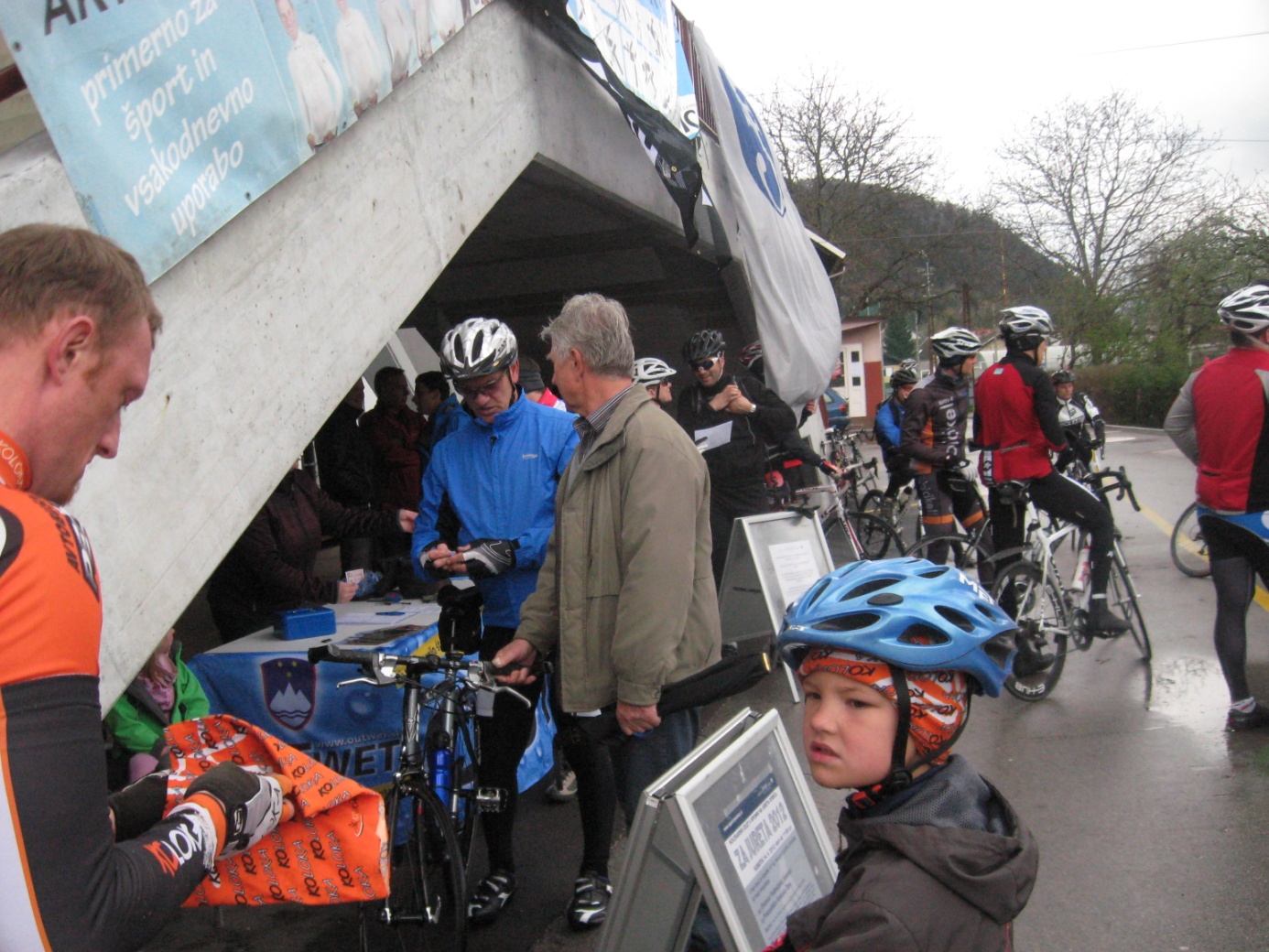 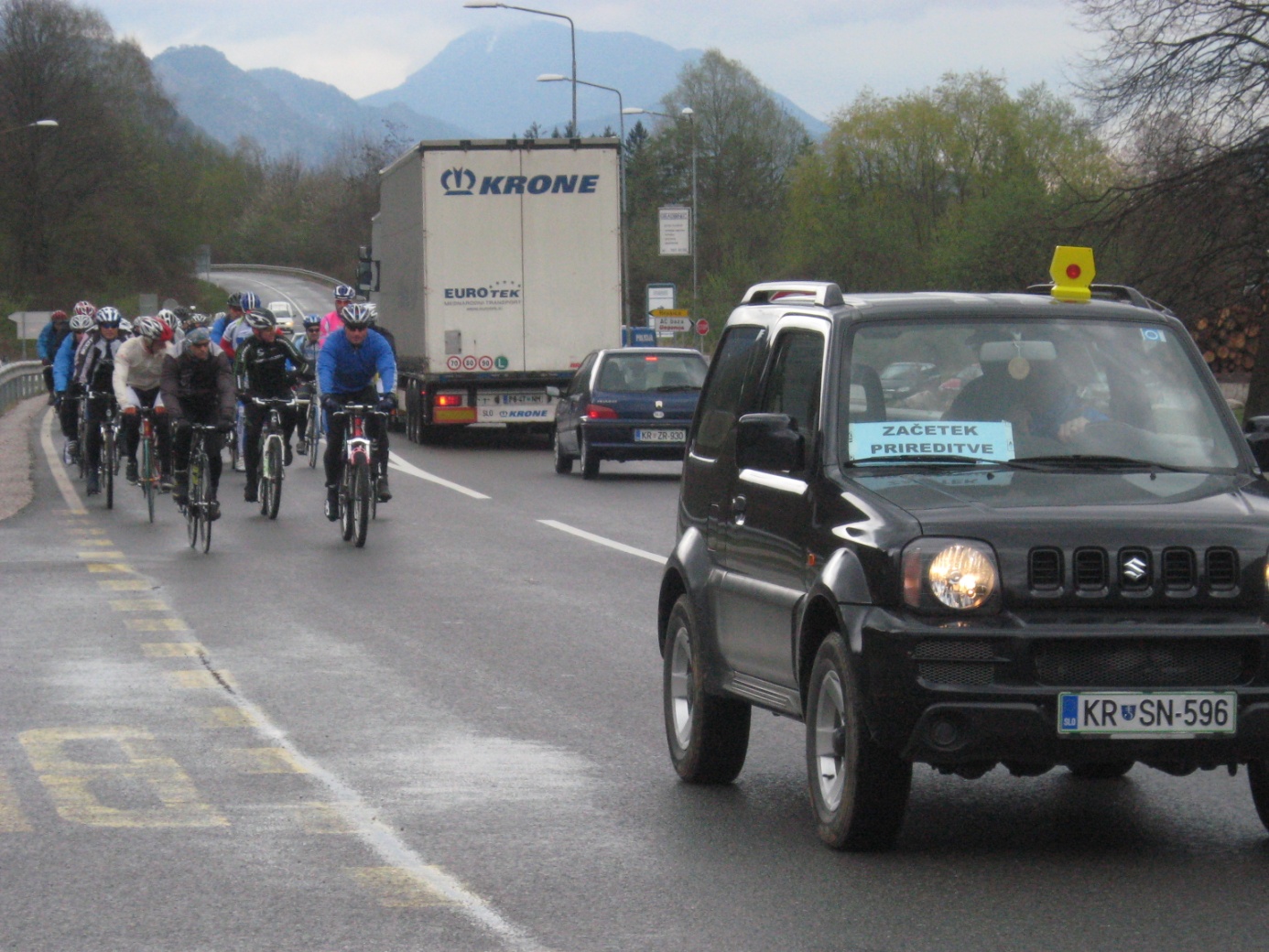 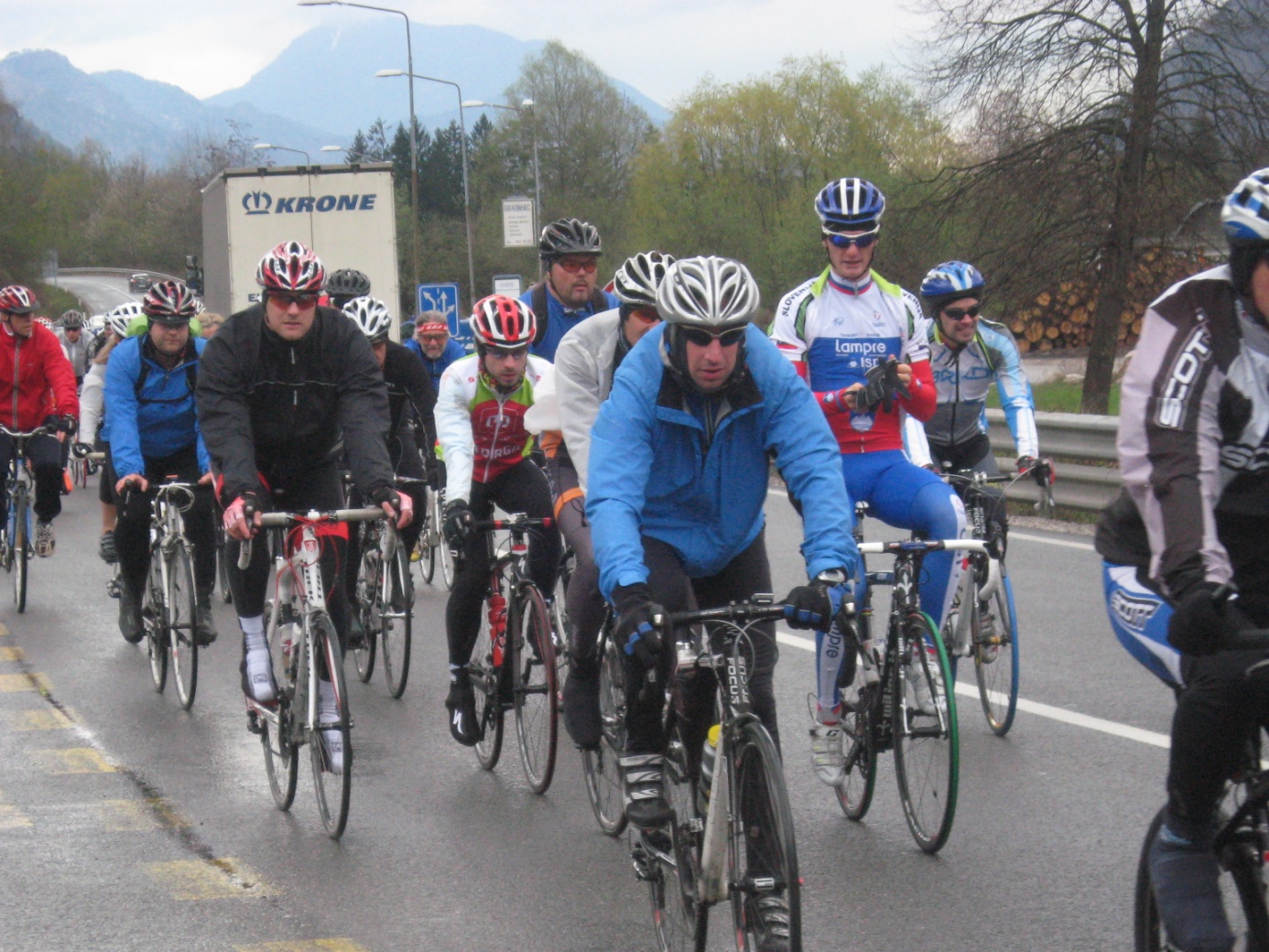 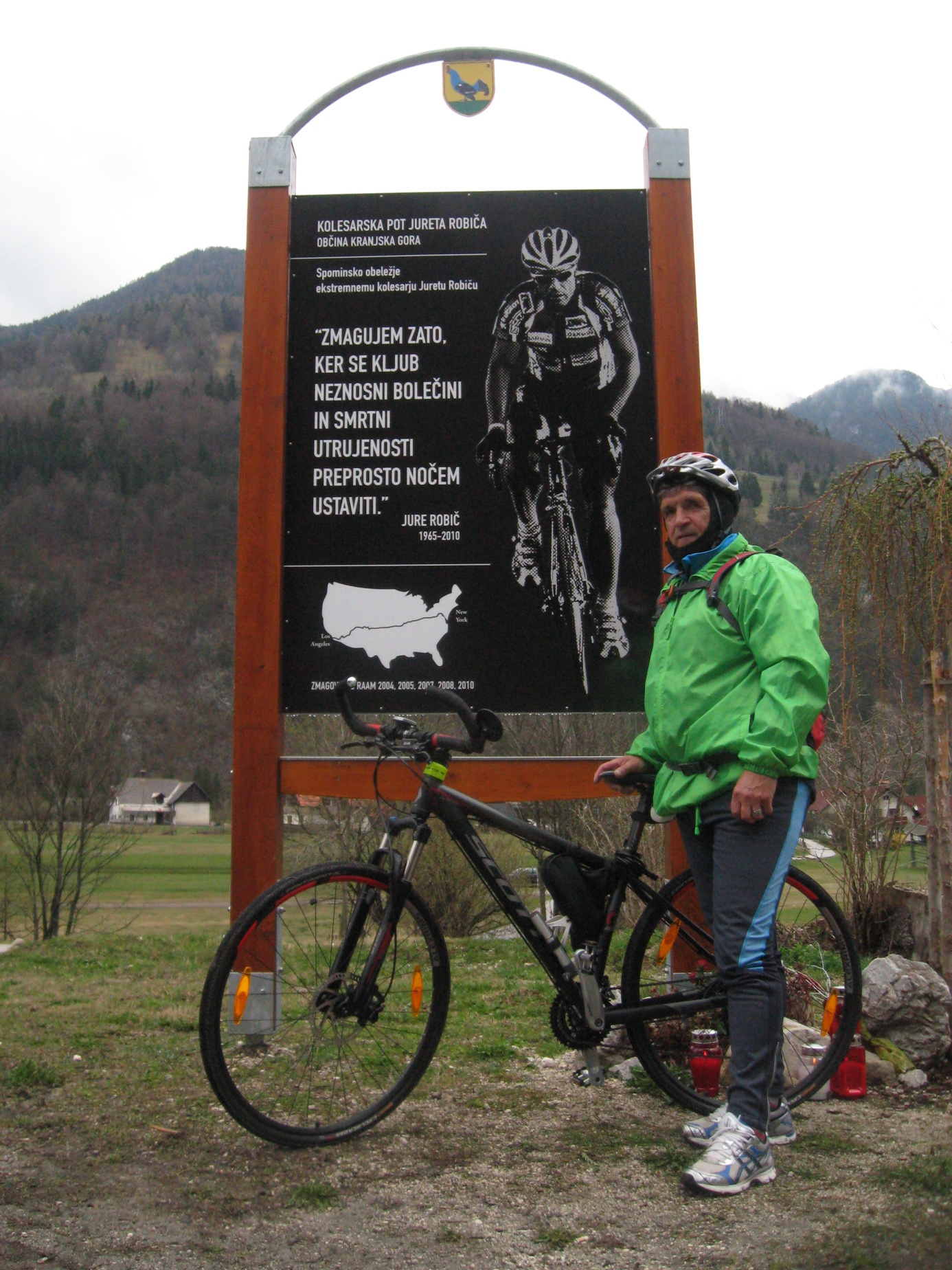 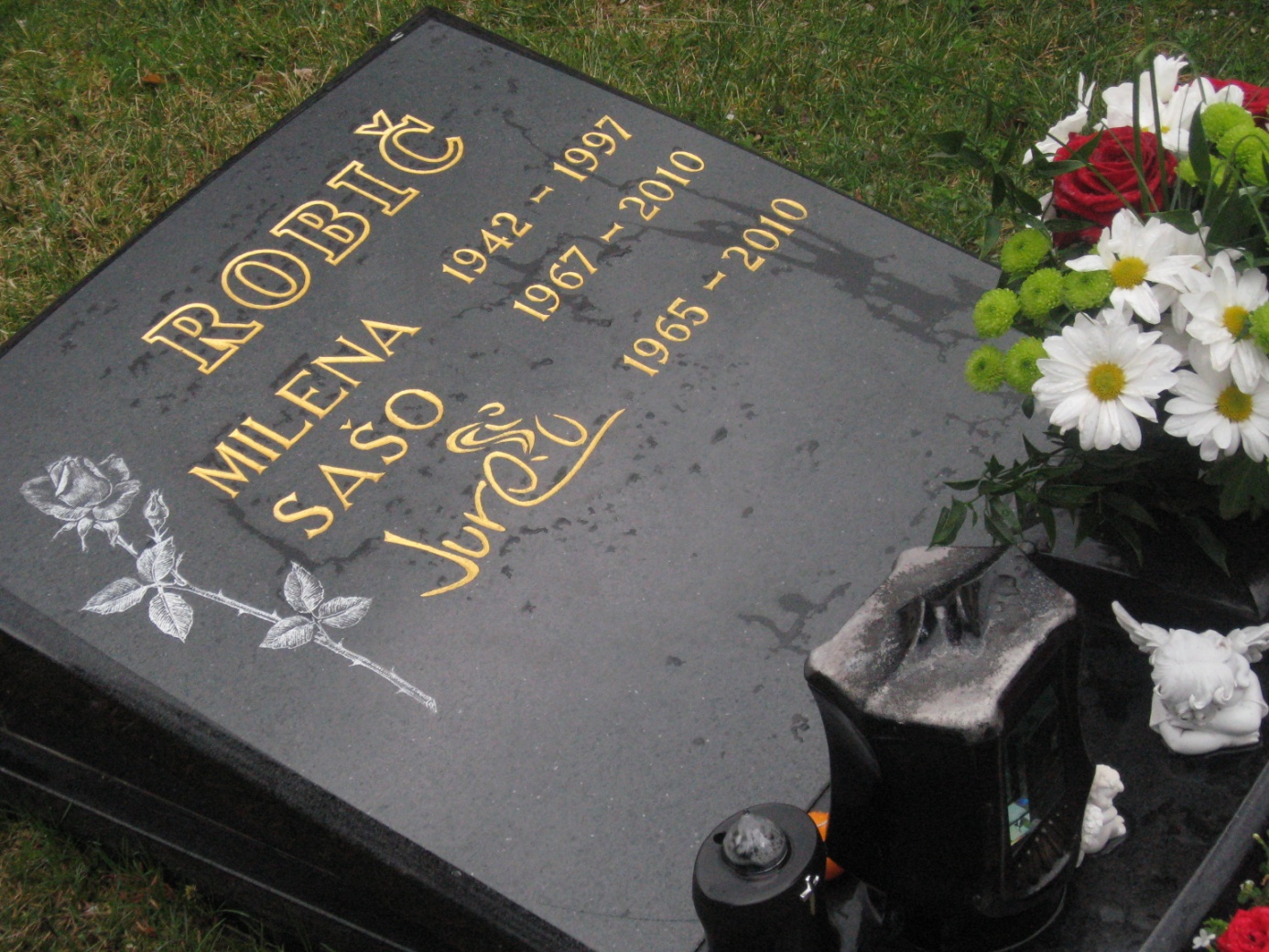 